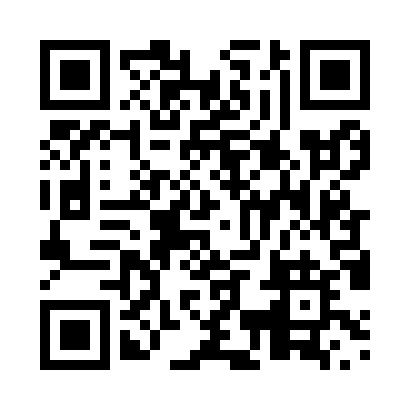 Prayer times for Swanger Cove, Newfoundland and Labrador, CanadaMon 1 Jul 2024 - Wed 31 Jul 2024High Latitude Method: Angle Based RulePrayer Calculation Method: Islamic Society of North AmericaAsar Calculation Method: HanafiPrayer times provided by https://www.salahtimes.comDateDayFajrSunriseDhuhrAsrMaghribIsha1Mon3:185:191:176:459:1611:162Tue3:185:191:186:459:1511:163Wed3:195:201:186:459:1511:164Thu3:195:211:186:459:1511:165Fri3:205:221:186:459:1411:166Sat3:205:221:186:459:1411:167Sun3:215:231:186:459:1311:168Mon3:215:241:196:449:1311:169Tue3:225:251:196:449:1211:1510Wed3:225:261:196:449:1211:1511Thu3:235:271:196:449:1111:1512Fri3:235:281:196:439:1011:1513Sat3:245:291:196:439:0911:1414Sun3:255:301:196:439:0911:1215Mon3:275:311:196:429:0811:1116Tue3:295:321:206:429:0711:0917Wed3:315:331:206:419:0611:0718Thu3:335:341:206:419:0511:0519Fri3:355:351:206:409:0411:0420Sat3:375:361:206:409:0311:0221Sun3:395:371:206:399:0211:0022Mon3:415:381:206:389:0110:5823Tue3:435:401:206:389:0010:5624Wed3:455:411:206:378:5910:5425Thu3:475:421:206:368:5710:5226Fri3:495:431:206:368:5610:5027Sat3:515:441:206:358:5510:4828Sun3:535:461:206:348:5310:4629Mon3:555:471:206:338:5210:4330Tue3:575:481:206:338:5110:4131Wed3:595:491:206:328:4910:39